РЕГЛАМЕНТпроведения соревнований по плаванию в рамках турнира «Кубок Золотого Кольца» 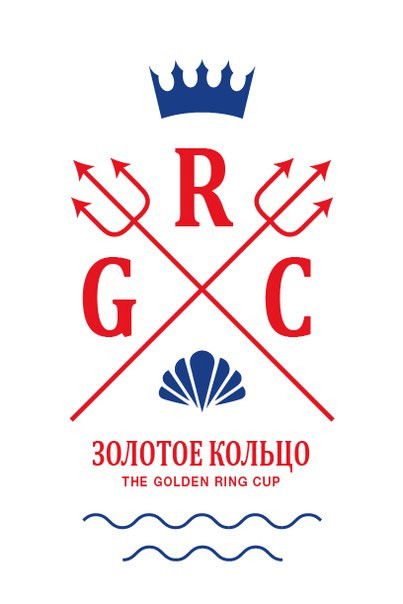 г. Саранск  ОБЩИЕ ПОЛОЖЕНИЯСоревнования по плаванию в рамках турнира «Кубок Золотого кольца» (далее – соревнования) проводятся в целях:- развития и популяризации спортивного плавания в Республике Мордовия;- формирования здорового образа жизни и вовлечения широких слоёв населения в занятия спортивным плаванием;- физического и духовного воспитания детей;- повышения уровня спортивного мастерства и опыта участия в спортивных соревнованиях.3. Запрещается оказывать противоправное влияние на результаты спортивных соревнований, включенных в настоящее положение о межрегиональных и всероссийских официальных спортивных соревнованиях.4. Настоящее Положение является основанием для командирования спортсменов, тренеров, спортивных судей и иных специалистов в области физической культуры и спорта на спортивные соревнования. МЕСТО И СРОКИ ПРОВЕДЕНИЯ СОРЕВНОВАНИЙСоревнования проводятся в г. Саранске (Республика Мордовия).Место проведения: ГАУ РМ  «РСТЦ «Старт», ул. Красная 22 Бассейн 25 метров.Сроки проведения: 02-03 ноября 2019 года.День приезда – 01 ноября, день отъезда 03 ноября по окончании соревнований. ОРГАНИЗАТОРЫ СОРЕВНОВАНИЙОбщее руководство организацией и проведением соревнований осуществляется ИП Поздяев и ООО «Про Тим Спорт»  (далее – Организатор) и Непосредственное проведение соревнований возлагается на главную судейскую коллегию, утвержденную Организатором. Соревнования проводятся в соответствии с Правилами вида спорта «Плавание», утверждёнными приказом Министерства спорта Российской Федерации № 728, от 17 августа 2018 г., с изменениями, внесёнными приказом Минспорта России от 21 января 2019 г. № 37.ТРЕБОВАНИЯ К УЧАСТНИКАМ И УСЛОВИЯ ИХ ДОПУСКАК участию в соревнованиях допускаются спортсмены, представляющие спортивные школы, клубы, физкультурно-спортивные организации, секции плавания, фитнес центры, а также индивидуальные спортсмены из различных субъектов Российской Федерации и иностранные спортсмены  в 5-ти возрастных группах:- юноши, девушки (13 лет) 2006 года рождения  (1-я возрастная группа);- юноши, девушки (12 лет) 2007 года рождения  (2-я возрастная группа);- юноши, девушки (11 лет) 2008 года рождения  (3-я возрастная группа);- юноши, девушки (10 лет) 2009 года рождения  (4-я возрастная группа);- юноши, девушки (9 лет)   2010 года рождения  (5-я возрастная группа).Каждая команда, участвующая в соревнованиях может иметь в своём составе судей для судейства данных соревнований. 	К участию в соревнованиях допускаются спортсмены, не имеющие медицинских противопоказаний к участию в соревнованиях по плаванию, подтверждённую медицинской справкой, имеющие действующий страховой полис, оформившие и оплатившие заявку на участие в электронной форме на сайте www.swim-grc.ru,   или направленную по адресу cup@sport-sbor.ru .От любой организации для участия в соревнованиях допускается неограниченное количество участников, 1 тренер на каждые 8 спортсменов  и 1 представитель.Каждый участник имеет право стартовать в неограниченном количестве дистанций.Каждая организация имеет право выставлять неограниченное количество команд для участия в эстафетном плавании в каждой возрастной группе. Состав одной команды – 4 участника одного пола и одной возрастной группы.К спортсмену, показавшему результат ниже заявленного на 15 секунд будут применены штрафные санкции в виде дополнительной двойной оплаты стартового взноса. В случае не оплаты спортсмен будет дисквалифицирован с соревнований без возврата стартовых взносов со всех заявленных дистанций.Организаторы соревнований оставляют за собой право как применения так и не применения штрафных санкций к спортсменам. ПРОГРАММА СОРЕВНОВАНИЙVI. УСЛОВИЯ ПОДВЕДЕНИЯ ИТОГОВПобедители и призеры соревнований в индивидуальных видах программы определяются отдельно среди девушек и юношей в каждой возрастной группе:Победители и призеры соревнований в эстафетном плавании определяются отдельно среди команд каждой возрастной группы среди юношей и девушек. VII. НАГРАЖДЕНИЕПобедители и призеры в личных видах программ награждаются медалями, дипломами и ценными подарками Организатора.  Победители и призеры в эстафетном плавании награждаются медалями, дипломами, кубками Организатора, при условии участия не менее 4-х команд в каждой возрастной подгрупп.  VIII. ПОДАЧА ЗАЯВОК НА УЧАСТИЕ В СОРЕВНОВАНИЯХЗаявки на участие команд и индивидуальных спортсменов принимаются не позднее 10-ти календарных дней (до 21 октября 2019 г. включительно) до начала соревнований. Техническая заявка заполняется по электронной форме по адресу www.swim-grc.ru вместе с безналичной оплатой.Направить заявку на проживание и питание с указанием количества спортсменов и сопровождающих по адресу: cup@sport-sbor.ru Стартовый протокол будет предоставлен представителям команд за 60 минут до начала соревнований. Мандатная комиссия по допуску участников работает 01 ноября с 18.00 до 21.00 по адресу: г. Саранск, ГАУ РМ  «РСТЦ «Старт», ул. Красная 22, учебный класс.  На комиссии по допуску представители (тренеры) команд и индивидуальных спортсменов предоставляют:паспорт (свидетельство о рождении для лиц моложе 14 лет);оригинал медицинской справки о допуске спортсменов к соревнованиям по плаванию;действующий страховой полис на каждого ребенка, покрывающий события, которые могут возникнуть при участии в соревнованиях по плаванию.для команд, представляющих спортивные организации - техническую заявку, подписанную руководителем секции (школы, клуба и т.д.) ;Спортсмены и команды, прошедшие онлайн-регистрацию обязаны представить оригиналы документов на мандатную комиссию.Тренеры, тренеры-преподаватели, а также лица, сопровождающие отдельных спортсменов несут персональную ответственность за подготовку участников соревнований и возможность их участия по состоянию здоровья, а также отвечают за обеспечение дисциплины и порядка среди своих участников во время проведения соревнований.IX. УСЛОВИЯ ФИНАНСИРОВАНИЯФинансовое обеспечение соревнований, в том числе призовой фонд, оплата спортивных судей, наградная атрибутика, медицинское и информационное обеспечение осуществляется за счет средств ИП Поздяев, ООО «Про Тим Спорт», спонсоров, стартовых взносов участников. Взнос за участие в соревнованиях составляет 480 рублей с каждого участника, за каждую дистанцию. За участие в эстафетном плавании 2000 рублей за каждую команду.Оплата осуществляется безналичным платежом на расчётный счёт ООО «Про Тим Спорт»  или агента Организатора не позднее 10-ти дней до начала соревнований.За счет средств командирующих организаций и внебюджетных средств финансируются статьи затрат на проезд, проживание и питание, а также другие статьи, связанные с участием в соревнованиях спортсменов, тренеров, судей, представителей команд и обслуживающего персонала.Стартовый взнос за участие спортсменов в соревновании не возвращается в случае неявки спортсмена на соревнования по какой-либо из причин, кроме травмы или заболевания, подтвержденного медицинскими документами.  X. ОБЕСПЕЧЕНИЕ БЕЗОПАСНОСТИ УЧАСТНИКОВ И ЗРИТЕЛЕЙОбеспечение безопасности участников и зрителей осуществляется в соответствии  с Постановлением Правительства Российской Федерации от 18 апреля 2014 года № 353 «Об утверждении Правил обеспечения безопасности при проведении официальных спортивных соревнований», а так же требованиям правил по виду спорта «плавание».Соревнования проводятся на объектах спорта, включенных во Всероссийский реестр объектов спорта в соответствии  с Федеральным законом от 04.12.2007 г. № 329 ФЗ «О физической культуре и спорте в Российской Федерации», отвечающих требованиям соответствующих нормативных правовых актов, действующих на территории Российской Федерации, по вопросам обеспечения общественного порядка  и безопасности участников и зрителей, при наличии актов готовности объекта спорта к проведению спортивных соревнований, утвержденных в установленном порядке.Оказание медицинской помощи осуществляется в соответствии с приказом Министерства здравоохранения Российской Федерации от 01 марта 2016 года  № 134Н «О порядке оказания медицинской помощи лицам, занимающимся физической культурой и спортом (в том числе при подготовке и проведения физкультурных мероприятий и спортивных мероприятий), включая порядок медицинского осмотра лиц, желающих пройти спортивную подготовку, заниматься физической культурой и спортом в организациях и (или) выполнять нормативы испытаний (тестов) Всероссийского физкультурно-спортивного комплекса «Готов к труду и обороне».XI. СТРАХОВАНИЕ УЧАСТНИКОВ	Участие в  соревнованиях осуществляется только при наличии договора (оригинал) о страховании:  жизни и здоровья от несчастных случаев, в том числе по категории «плавание», который представляется в комиссию по допуску спортсменов на каждого участника соревнований. Страхование участников спортивных соревнований может производиться как за счёт бюджетных, так и внебюджетных средств, в соответствии с Законодательством российской Федерации и субъектов Российской Федерации.	Страхование участников производится за счёт командирующей организации.Дополнительная информацияПроживание и питание предоставляет Организатор по предварительной заявке согласно выбранной категории отеля и пожеланий по питанию.	Трансфер от вокзалов и аэропортов предоставляется Организатором (при условии проживания и питания предоставленного организатора).По всем вопросам, связанным с размещением, обращаться в ООО «Про Тим Спорт» тел +7 495 419 28 87. Оплата за проживание и питание осуществляется безналичными платежом на расчетный счет ООО «Про Тим Спорт» или гостиницы. «Согласовано»ИП Поздяев Е.Е. _________________ Е.Е. Поздяев «___» ___________ 2019 г.Дата проведенияНаименование спортивной дисциплиныВремя проведения01.11.2019Приезд участников.Работа мандатной комиссии 17.45 – 21.0018.00 - 21.0002.11.2019- 50 м баттерфляй (девушки, юноши)- 50 м на спине (девушки, юноши)- 100 м брасс (девушки, юноши)- 100 м вольный стиль (девушки, юноши)- 200 м на спине (девушки, юноши) - 100 м комплексное плавание  (девушки, юноши)Эстафета 4х50 м вольный стиль (смешанная)Начало соревнований в 09.0003.11.2019 - 50 м брасс (девушки, юноши)- 50 м вольный стиль (девушки, юноши)- 100 м на спине (девушки, юноши)- 100 м баттерфляй (девушки, юноши)- 200 м брасс (девушки, юноши)- 200 м вольный стиль (девушки, юноши)- Эстафета 4х50 м комбинированная (смешанная)Начало соревнований в09.00